 Stage 4 Chinese – assessment task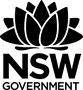 Unit – What do you recommend?OutcomesA student:LCH4-3C organises and responds to information and ideas in texts for different audiencesLCH4-6U demonstrates understanding of key aspects of Chinese writing conventionsLCH4-7U applies features of Chinese grammatical structures and sentence patterns to convey information and ideasLCH4-8U identifies variations in linguistic and structural features of texts All outcomes referred to in this unit come from Chinese K-10 Syllabus © NSW Education Standards Authority (NESA) for and on behalf of the Crown in right of the State of New South Wales, 2017.Assessment of learning taskCompose a film review of the Chinese film you have watched for a film review website.Write a review in Chinese that discusses the following:title and charactersinformation about the plot, without spoilersyour opinionwho you would recommend this forhow many stars you give the film.Write approximately 70 Chinese characters (ji), using correct stroke order. Include a broad range of vocabulary and linguistic structures including transitional words and conjunctions. This review should be your own work and translators should only be used for occasional words.Marking guidelines – version AMarking guidelines – version BOutcomesA – extensive B – thorough C – sound D – basic E - elementaryLCH4-3CComposes an engaging film review that includes all of the following:title and charactersinformation about the plot, without spoilersopinionrecommendationstar rating.Composes an informative film review that includes 4-5 of the following:title and charactersinformation about the plot, without spoilersopinionrecommendationstar rating.Composes a film review that includes 3-4 of the following:title and charactersinformation about the plot, without spoilersopinionrecommendationstar rating.Composes a film review that includes 2-3 of the following:title and charactersinformation about the plot, without spoilersopinionrecommendationstar rating.Attempts to write a film review that includes limited information about:title and charactersinformation about the plot, without spoilersopinionrecommendationstar rating.LCH4-6UWrites 70 characters independently with a high degree of accuracy and correct stroke order. Uses correct punctuation consistently. Writes 60-70 characters independently with accuracy and mostly correct stroke order. Uses correct punctuation most of the time.Writes 50-60 characters independently with some degree of accuracy and some evidence of correct stroke order. Uses correct punctuation some of the time.Writes 40-50 characters independently with basic accuracy and limited attempt at correct stroke order. Sometimes uses pinyin in place of characters. Uses basic punctuation.Attempts to write some characters independently with limited accuracy. Often uses pinyin in place of characters. Uses limited punctuation.LCH4-7UManipulates a wide range of vocabulary and linguistic structures, with minimal errors. Uses translator for occasional words effectively.Applies a wide range of vocabulary and linguistic structures, with some minor errors. Uses translators for occasional words with limited errors in choosing appropriate language.Applies a range of vocabulary and linguistic structures with errors. Limited use of translators for occasional words with some errors in choosing appropriate language.Applies a basic range of vocabulary and linguistic structures with errors that may hinder comprehension. Relies heavily on translators with some errors in choosing appropriate language.Applies a limited range of vocabulary and linguistic structures with errors that hinder comprehension. Relies heavily on translators with difficulty in choosing appropriate language.LCH4-8UApplies extensive knowledge of language structures and vocabulary, including a range of transitional words and conjunctions. Applies thorough knowledge of language structures and vocabulary, including some transitional words and conjunctions.Applies sound knowledge of language structures and vocabulary, including few or repetitive transitional words and conjunctions.Applies basic knowledge of language structures and vocabulary with repetitive use of the same transitional words and conjunctions.Applies elementary knowledge of language structures and vocabulary with no transitional words and conjunctions.CriteriaGradeComposes an engaging film review that includes all of the following:title and charactersinformation on the plot, without spoilersopinionrecommendationstar rating.Writes 70 characters independently with a high degree of accuracy and correct stroke order. Uses correct punctuation consistently. Manipulates a wide range of vocabulary and linguistic structures, with minimal errors. Uses translators for occasional words effectively.Applies extensive knowledge of language structures and vocabulary, including transitional words and conjunctions.AComposes an informative film review that includes 4-5 of the following:title and charactersinformation on the plot, without spoilersopinionrecommendationstar rating.Writes 60-70 characters independently with accuracy and mostly correct stroke order. Uses correct punctuation most of the time.Applies a wide range of vocabulary and linguistic structures, with some minor errors. Uses translators for occasional words with limited errors in choosing appropriate language.Applies thorough knowledge of language structures and vocabulary, including some transitional words and conjunctions.BComposes a film review that includes 3-4 of the following:title and charactersinformation on the plot, without spoilersopinionrecommendationstar rating.Writes approximately 50-60 characters independently with some degree of accuracy and some evidence of correct stroke order. Uses correct punctuation some of the time.Applies a range of vocabulary and linguistic structures with errors. Limited use of translators for occasional words with some errors in choosing appropriate language.Applies sound knowledge of language structures and vocabulary including few or repetitive transitional words and conjunctions.CComposes a film review that includes 2-3 of the following:title and charactersinformation on the plot, without spoilersopinionrecommendationstar rating.Writes 40-50 characters independently with basic accuracy and limited use of stroke order. Sometimes uses pinyin in place of characters. Uses basic punctuation.Applies a basic range of vocabulary and linguistic structures with errors that may hinder comprehension. Relies heavily on translators with some errors in choosing appropriate language.Applies basic knowledge of language structures and vocabulary with repetitive use of the same transitional words and conjunctions.DAttempts to write a film review that includes limited information about:title and charactersinformation on the plot, without spoilersopinionrecommendationstar rating.Attempts to write some characters independently with limited accuracy. Often uses pinyin in place of characters. Uses limited punctuation.Applies an elementary range of vocabulary and linguistic structures with errors that hinder comprehension. Relies heavily on translators with difficulty in choosing appropriate language.Applies limited knowledge of language structures and vocabulary with no transitional words and conjunctions.E